 MODÈLE D'EXIGENCES FONCTIONNELLES DU SITE WEB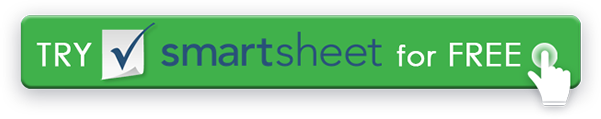 Utilisez ce modèle pour communiquer une vision d'un site Web nouveau ou mis à jour aux parties prenantes de votre entreprise et aux ressources de développement Web que vous contractez.QUI ÊTES VOUS?Il peut être utile de rappeler aux utilisateurs internes quel est votre objectif et est essentiel à un bon fonctionnement et à une bonne conception pour l'expliquer aux fournisseurs externes. Que fait votre organisation? Quand votre organisation a-t-elle été fondée et pourquoi? Taille de l'entreprise et emplacement. Principaux produits et services. QUI ÊTES VOUS?POURQUOI AVEZ-VOUS BESOIN D'UN SITE WEB?Quel est le but d'un site Web? Quels sont vos objectifs commerciaux pour le site Web et comment saurez-vous quand vous les aurez atteints? Quels sont les problèmes avec votre site existant? Un exemple d'objectif est d'augmenter les prospects entrants pour les services. Un objectif secondaire pourrait être d'améliorer la rapidité avec laquelle les gestionnaires de compte sont informés des demandes de renseignements sur le Web.POURQUOI AVEZ-VOUS BESOIN D'UN SITE WEB?QUI EST VOTRE PUBLIC CIBLE ?Qui doit consulter votre site Web? S'agit-il de clients? Chercheurs? La presse ? Et que veut faire votre public lorsqu'il arrive sur votre site ? Que voulez-vous qu'ils fassent? QUI EST VOTRE PUBLIC CIBLE ?COMMENT VOTRE SITE DOIT-IL ÊTRE ORGANISÉ ?Esquissez l'architecture de l'information. Ne soyez pas restreint par des conceptions existantes. Et ne soyez pas surpris si cette esquisse change au cours du développement.COMMENT VOTRE SITE DOIT-IL ÊTRE ORGANISÉ ?COMMENT CELA FONCTIONNE-T-IL ?Vous pouvez discuter de cet aspect sans avoir d'expérience en programmation Web si vous considérez des choses telles que si une page doit inclure un formulaire d'adresse ou ce qui est requis si vous devez accepter des paiements. La discussion sur l'organisation et la fonctionnalité peut être mieux exprimée dans les user stories : En tant qu'utilisateur <utilisateur >, je veux < faire quelque chose >, afin de < réaliser ou créer un avantage >. Par exemple :  en tant que client, je souhaite supprimer des articles supplémentaires de mon panier afin de n'acheter que ce dont j'ai besoin.COMMENT CELA FONCTIONNE-T-IL ?QUI SONT VOS CONCURRENTS ?Répertorier les sites de vos concurrents immédiats peut fournir des idées d'améliorations et des opportunités d'ajouter de la valeur que leurs sites ne peuvent pas offrir. QUI SONT VOS CONCURRENTS ?QUOI D’AUTRE?Réfléchissez à la façon dont votre site sera utilisé ou à sa convivialité. Détaillez toutes les exigences de conformité, telles que HIPAA pour les sites de soins de santé. QUOI D’AUTRE?QUEL EST VOTRE BUDGET ET VOTRE ÉCHÉANCE?Il est important pour vous et vos fournisseurs de développement Web de comprendre ces contraintes potentielles. QUEL EST VOTRE BUDGET ET VOTRE ÉCHÉANCE?DÉMENTITous les articles, modèles ou informations fournis par Smartsheet sur le site Web sont fournis à titre de référence uniquement. Bien que nous nous efforcions de maintenir les informations à jour et correctes, nous ne faisons aucune déclaration ou garantie d'aucune sorte, expresse ou implicite, quant à l'exhaustivité, l'exactitude, la fiabilité, la pertinence ou la disponibilité en ce qui concerne le site Web ou les informations, articles, modèles ou graphiques connexes contenus sur le site Web. Toute confiance que vous accordez à ces informations est donc strictement à vos propres risques.